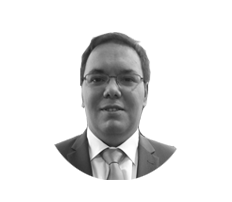 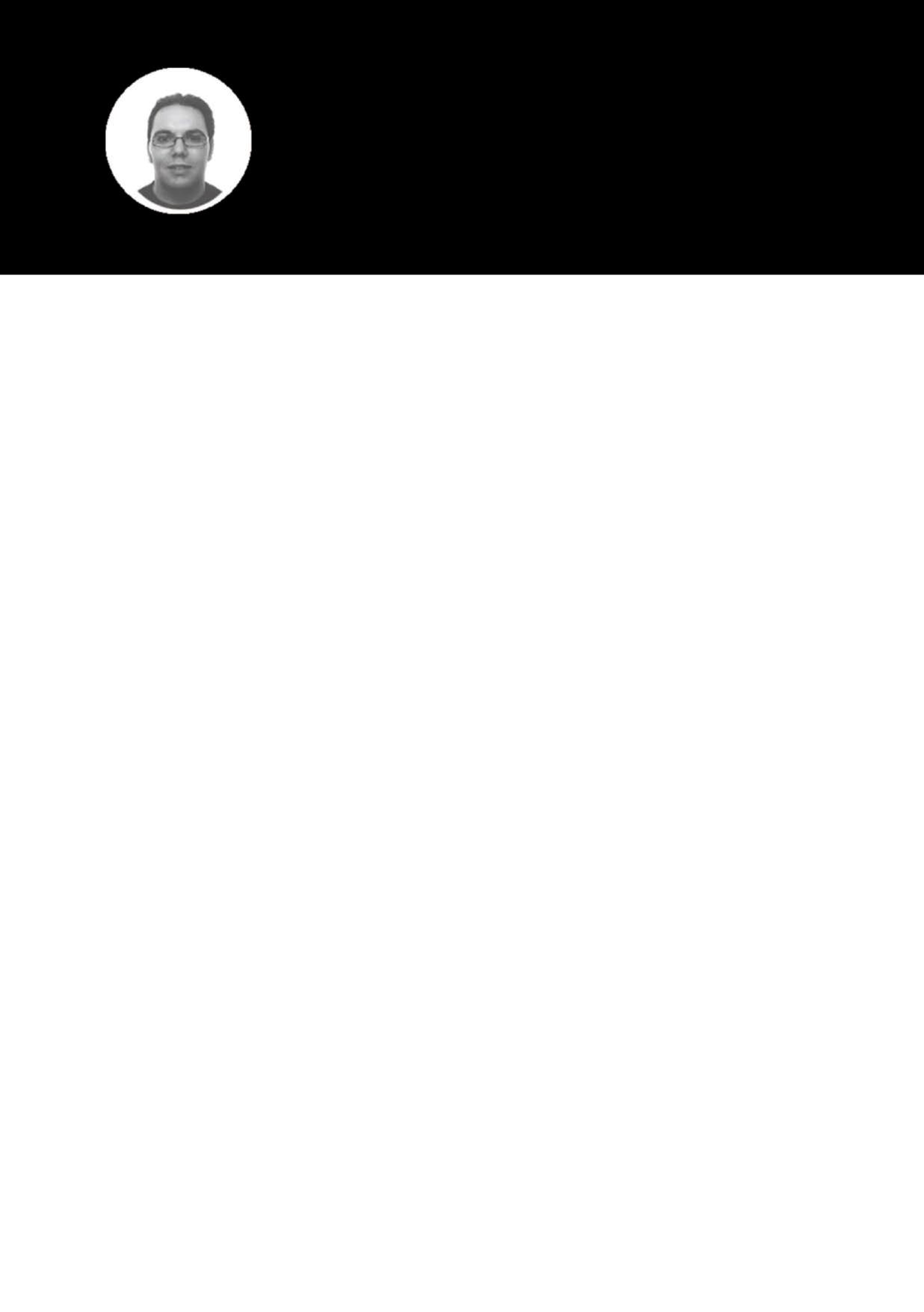 EDUCACIÓN2011- 2013	Técnico Superior en Desarrollo de Aplicaciones Multiplataforma		 I.E.S Alonso de Avellaneda. Alcalá de Henares, Madrid.2004- 2005	1er año en Formación Profesional Superior en Desarrollo de Aplicaciones Informáticas  I.E.S Alonso de Avellaneda, Alcalá de Henares, Madrid.2001- 2003	1er y 2do año en Ingeniería Técnica de Telecomunicaciones. Especialidad en Sistemas Electrónicos    		Universidad Politécnica de Alcalá de Henares, Madrid.EXPERIENCIA2022 - 2023	Grupo EULEN, Peón de jardinería en MadridLimpieza interbloques.2022	VALORIZA SERVICIOS MEDIOAMBIENTALES, S.A, Peón de limpieza en GuadalajaraLimpieza viaria con carro.2021	VALORIZA SERVICIOS MEDIOAMBIENTALES, S.A, Peón de limpieza en CosladaLimpieza viaria con carro.Limpieza de caminos y carreteras con desbrozadora.Limpieza viaria con sopladora.Recogida de puntos y papeleras con minicaja. 2021	SERCIDE, Programador SeniorDesarrollo de aplicaciones web y de escritorio en lenguaje C# para la gestión de lecturas de luz.Resolución de incidencias.Pruebas de integración en desarrollos realizados.Control de versiones con TFS. 2019- 2020	NOVANOTIO, Programador SeniorDesarrollo de aplicaciones nativas en Android.Modificación de web services rest, para la visualización y modificación de datos.Resolución de incidencias y soporte al cliente.Pruebas de integración en desarrollos realizados. Desarrollo de aplicaciones en C#.  2016- 2019	RICOPIA Technologies, Programador Senior y Técnico de SoporteRealización de aplicaciones en C#, páginas web en ASP para la gestión documental de los clientes.Aplicaciones de gestión de facturas AEAT (SII), formateador de datos en BBDD a esquema SII, instalación de certificados de firma digital y gestión de incidencias.Resolución de incidencias en configuración de equipos, Kofax y KTM, Doc Quijote y formación a los clientes de las soluciones implementadas.Gestión de datos en SQL Server y Excel. Manejo de herramienta de ticketing ADV para avisos de incidencias.  2016- 2016	KRELL Consulting, Programador SeniorRealización de aplicaciones móviles en Android usando Xamarin aplicando patrones de diseño MVVM, para el manejo de base de datos en SQLite.Creación de interfaces usando AXML.Depuración y testeo de las aplicaciones en busca de errores y realizar las actualizaciones necesarias para la resolución de estos.Control de versiones con Git.2014- 2016	TELYNET, Programador Senior y FormadorRealización de aplicaciones nativas en Android para el tratamiento y administración de datos en SQLite, usando el IDE Eclipse como entorno de trabajo y SQLite Expert como sistema gestor de base de datos.Creación de interfaces gráficas en Android usando XML.Impartir charlas de presentación de los programas realizados así corno cursos de formación para los trabajadores de las empresas cliente.Soporte a los usuarios para la resolución de incidencias con las aplicaciones y los terminales utilizados.Trabajo en grupo para el desarrollo de proyecto bilingüe realizando videoconferencias en inglés con miembros de la plantilla en República Dominicana para coordinar el trabajo en grupo.Control de versiones con SubVersion.Ampliación de funcionalidades en aplicaciones desarrolladas con Phonegap. 	AUTOFORMACIÓNDesarrollo de Juegos Android. Portfolio disponible en http://eijstudios.mygamesonline.org/ Instalación de roms y reparación de dispositivos móviles.Autoformación en Xamarin para la creación de aplicaciones móviles multiplataforma.Desarrollo de juegos Android en entorno Unity.Virtualización de sistemas operativos para la implantación de diferentes IDEs orientados a la programación de aplicaciones móviles.Desarrollo de juegos en Unity para plataforma Android.2012- 2013	SERVIHENARES. S.L., Programador y AnalistaRealización de programas en .NET para el tratamiento y administración de bases de datos en MySQL y SQL Server 2012 usando Visual Studio 2012.Creación de herramientas para automatizar la elaboración de informes de datos.Instalación y configuración de equipos en red.Creación y mantenimiento de cuentas y grupos de usuarios.Creación de informes de entrega con Crystal Reports a través de .NET.2012- 2013	GRUPO CGI - Nacar, Programador Analista, y TesterProgramador en equipos de Desarrollo para la modificación y creación de Jobs y Sqls para adaptación a cambios recientes y resolución de incidencias.Tratamiento e importación de datos a través de scripts UNIX para SGBD en MySQL, Oracle y SQL Server.Analista en equipos de incidencias para el estudio de los errores en los gestores de bases de datos.Tester realizando pruebas en los proyectos en desarrollo, preparar ficheros de datos (HostPC) así como la creación y estudio de incidencias para la corrección de errores en el funcionamiento de los programas.Programador en Visual Basic .NET para la realización de informes de incidencias y estudios de mercado para Vodafone a través de Crystal Reports.CONOCIMIENTOS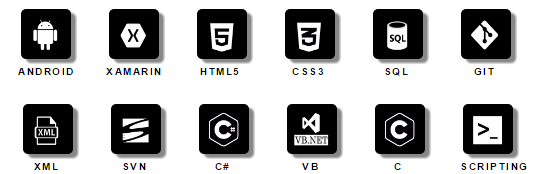 HABILIDADES PERSONALES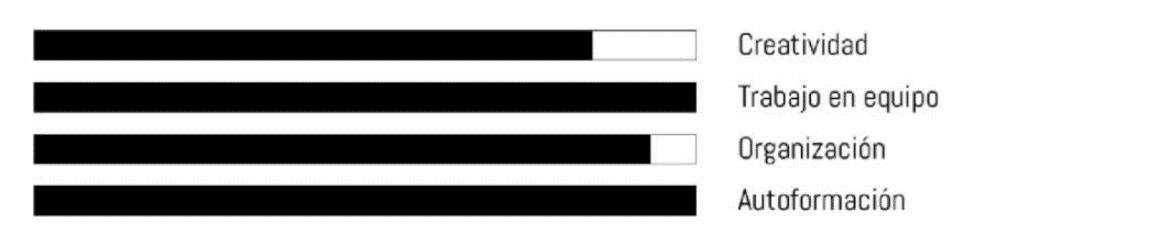 FORMACIÓN ADICIONALInglés nivel intermedio, impartido por el IFE, Alcalá de Henares, 2012. No tengo un certificado oficial, pero actualmente estoy preparándome para obtener el nivel B2 de Cambridge.Administrador de Redes, impartido por el INEM (Redes en Windows y Linux), Alcalá de Henares, 2007.Diseñador web y multimedia, impartido por el INEM (Photoshop, Dreamweaver, Fireworks, Flash), Alcalá de Henares, 2006.Programador de Aplicaciones Informáticas Orientadas a Objetos, impartido por el INEM (Visual Basic .NET), Alcalá de Henares, 2006.Programador de lenguaje C/C++ y Visual Basic 6, impartido por el INEM Alcalá de Henares, 2006.REDES SOCIALES Y CONTACTO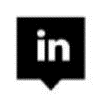 https://www.linkedin.com/in/jvparra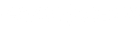 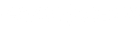 https://www.tecnoempleo.com/juan-vicente-parra-avila.mpt  https://eijstudios.github.io/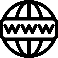 